REDUCING BULLYING AND AGGRESSIVE BEHAVIOUSFrom NZCER    http://www.nzcer.org.nz/infographic-making-difference-student-wellbeingNZCER surveyed schools to look at the actions they were taking and the impact of those actions.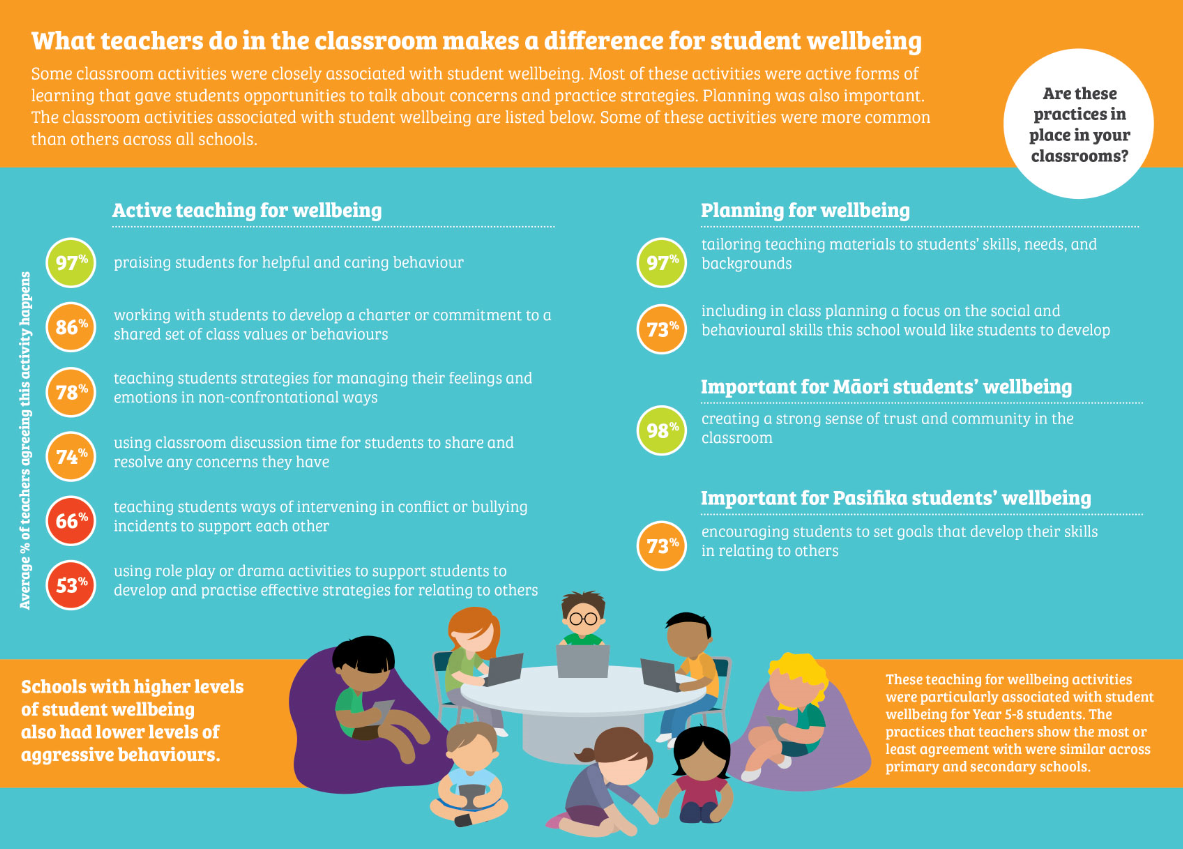 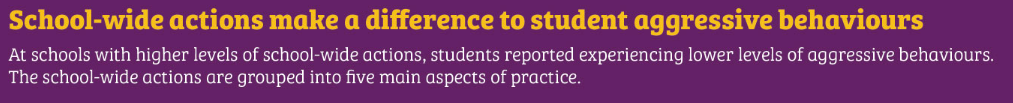 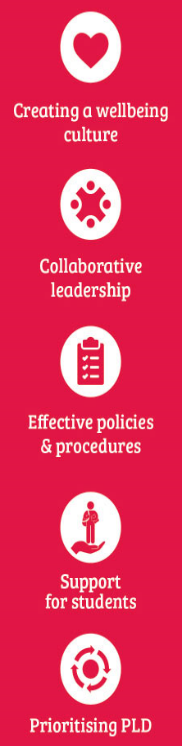 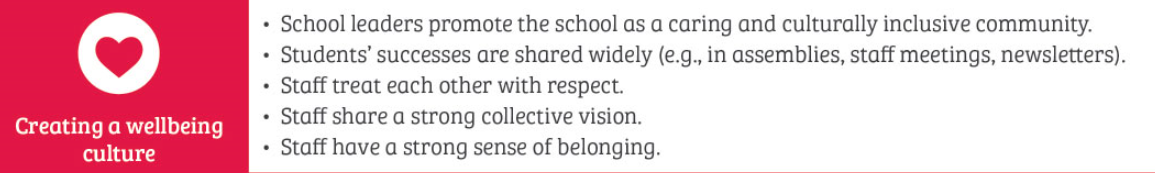 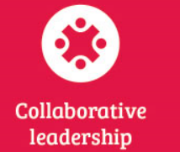 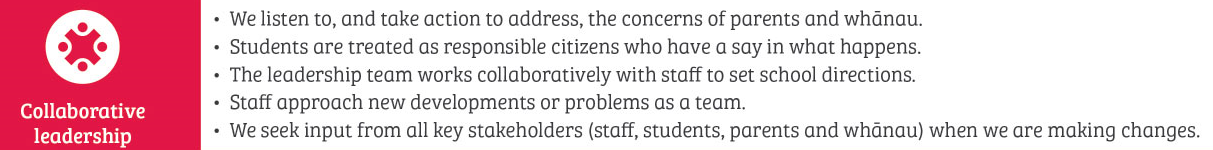 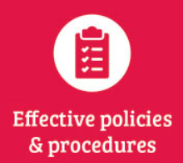 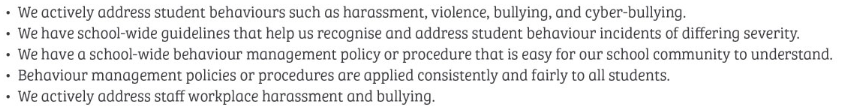 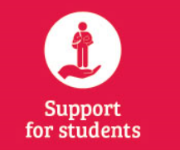 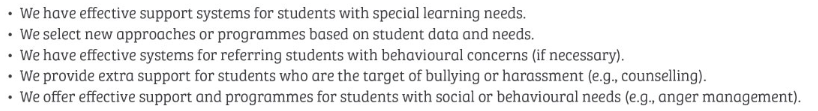 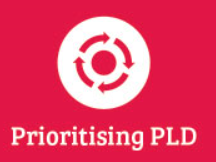 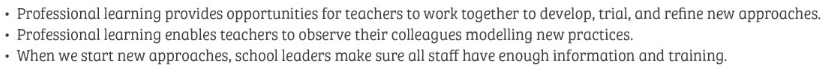 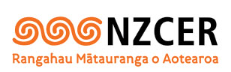 